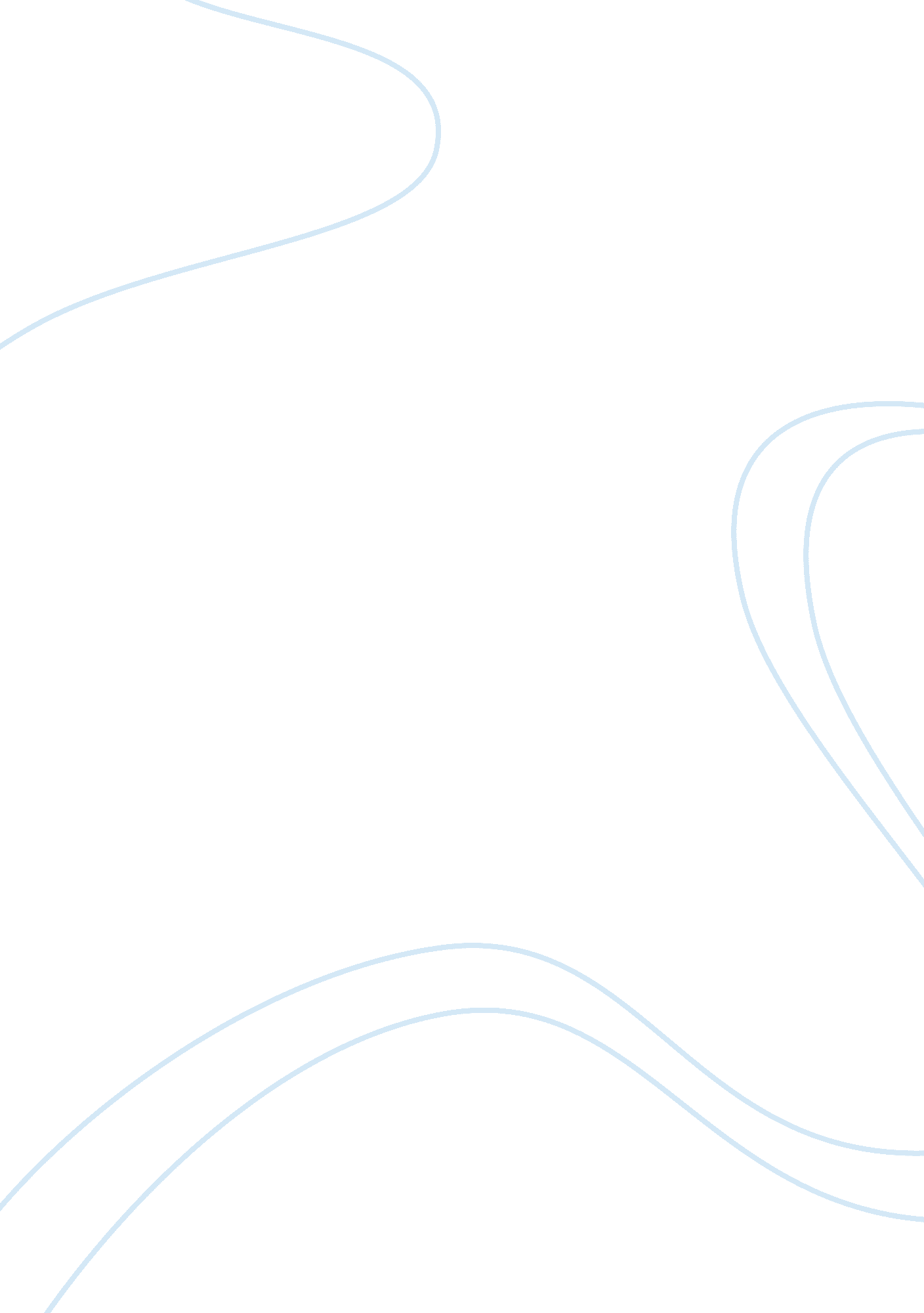 Dental experienceHealth & Medicine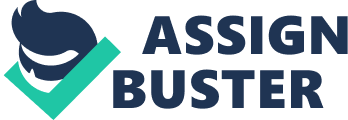 Admission Essay The contributions of healthcare givers in various departments of health are indubitably invaluable and my desire to become one of these skillful professionals has increased more and more with years. More specifically, dentistry has been my area of interest. I understand that through their knowledge and skills, the roles that dentists play is critical in any society’s health. I have therefore developed a strong interest of taking up the dental profession. I have had a good experience as well as academic background that has provided me with a good foundation for my admission for an international dental program at your university – I have worked as a dentist in India for about two years at Anu dental care where I learnt a lot under the senior dental specialist. In the year 2008, I moved to Canada where I took my HARP certification and started shadowing a dentist on a part time basis. This gave me a very good experience and I learnt how dentistry is at this side of the world. I also completed a hands-on course on prosthetic and operative dentistry at Ontario simulation training center where I gained more invaluable skills and learned different aspects of dentistry. In December 2011, I also completed my level 1 Dental Assisting exam. These have made me well equipped with vast knowledge, which I believe would be of great assistance as I pursue the dental profession. 
My exposure to this field of healthcare has also helped me in becoming a sociable, approachable, resourceful and dynamic person with negotiation and interpersonal skills. I have also become an open-minded person and an excellent team player who is superb in networking. Pursuing a dental profession in your university would definitely give me the opportunity of further sharpening these skills in addition to increasing my knowledge in dentistry. I also believe that these skills would significantly have some bearing on my performance in the course of my study. 
My career objective is ensuring high performance in my profession as a dentist to the best of my interest as well as that of the society at large, through employing my professional expertise governed by accountability plus integrity for progressive competence. I aspire to provide care to dental patients and having noted the society’s level of ignorance, particularly on dental health, I intend to devote myself in making people aware of the significance of good dental care in addition to enlightening them on ways of preventing dental problems. I have a strong desire to put a smile on a patient, which makes me even ready to go an extra mile and take extra hours in order to see to it that I excel in dentistry. With both my aforementioned education background and having had the opportunity to work in dental and healthcare laboratories, I believe that I stand a favorable position to be eligible to pursue an international dental program at your university. 
I would truly appreciate getting an opportunity to pursue a dental program in your institution as it would make it possible for me to interact with and serve humanity in a better manner. It would give me the chance of watching my career objectives as well as ambitions come true, an opportunity that I have been longing for. Most importantly, it would enable me to boost my knowledge in dentistry in addition to giving me more hands-on experience. This would consecutively make it possible for me to improve people’s quality of life, thus enabling them live fuller and longer lives. 
I also believe that as I study, the experience that I would obtain from interacting with more professionals in dentistry would make me the best I can be in this area. My determination, hard work, willingness to learn, open mindedness, curiosity, attention to details and strong resolve to yield relevant results would be significant assets as I study. Moreover, with the extra effort I am going to put on my studies, the excellent training and support I would get from my supervisors, along with your well-equipped laboratories; I believe that studying in your university would make me successful as a dentist. I trust that you will consider my request and give me the opportunity of doing what I love most: contributing positively towards making an improvement in people’s health and putting a smile on their faces. 